Приложение 1 к положению о ведомственных наградах Министерства образования и науки (п. 3)Описание и рисунок нагрудного знака "Почетный работник образования Донецкой Народной Республики"Нагрудный знак "Почетный работник образования Донецкой Народной Республики" имеет форму круга диаметром 32 мм с выпуклым бортиком с обеих сторон высотой 0,5 мм и шириной 1 мм. На лицевой стороне - изображение раскрытой книги с выпуклой надписью заглавными буквами в три строки "ПОЧЕТНЫЙ РАБОТНИК ОБРАЗОВАНИЯ". Над книгой - изображение факела, с правой стороны книги - лавровая ветвь. На оборотной стороне - выпуклая рельефная надпись заглавными буквами в 7 строк: "МИНИСТЕРСТВО ОБРАЗОВАНИЯ И НАУКИ ДОНЕЦКОЙ НАРОДНОЙ РЕСПУБЛИКИ". Нагрудный знак при помощи ушка и кольца соединяется с прямоугольной колодкой размером 25 мм на 15 мм и обтянутой белой шелковой муаровой лентой. Боковые края ленты окаймлены синей поперечной полоской шириной 3 мм на расстоянии 1 мм от краев, а в середине еще две поперечные полоски шириной 3 мм. Снизу колодки - рельефное изображение лавровых ветвей.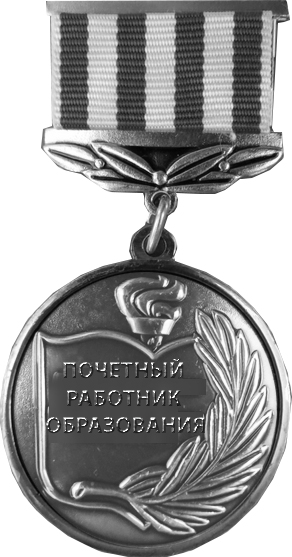 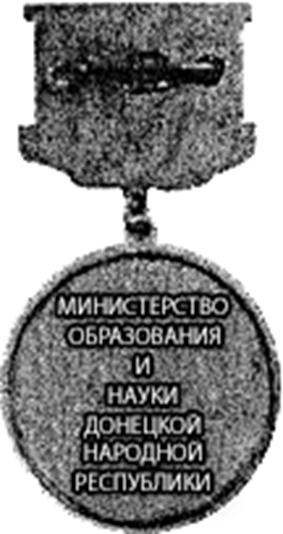 